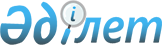 О дополнительном регламентировании порядка и места проведения мирных собраний, митингов, шествий, пикетов и демонстраций в Бейнеуском районе
					
			Утративший силу
			
			
		
					Решение Бейнеуского районного маслихата от 11 июня 2012 года № 5/30. Зарегистрировано Департаментом юстиции Мангистауской области 20 июля 2012 года № 11-3-137. Утратило силу решением Бейнеуского районного маслихата Мангистауской области от 19 апреля 2016 года № 2/18      Сноска. Утратило силу решением Бейнеуского районного маслихата Мангистауской области от 19.04.2016 № 2/18 (вводится в действие по истечении десяти календарных дней после дня его первого официального опубликования).

      В соответствии со статьей 6 Закона Республики Казахстан от 23 января 2001 года №148 "О местном государственном управлении и самоуравлении в Республике Казахстан", статьей 10 Закона Республики Казахстан от 17 марта 1995 года №2126 "О порядке организации и проведения мирных собраний, митингов, шествий, пикетов и демонстраций в Республике Казахстан" районный маслихат РЕШИЛ:

      1. Определить местом проведения мирных собраний, митингов, шествий, пикетов и демонстраций на площади Центрального стадиона имени Али Балта в селе Бейнеу.

      2. Контроль за исполнением настоящего решения возложить на заместителя акима Бейнеуского района К.Абилшеева (по согласованию).

      3. Решение вступает в силу со дня государственной регистрации в органах юстиции и вводится в действие по истечений десяти календарных дней после дня его первого официального опубликования.



      "СОГЛАСОВАНО"

      Заместитель акима 

      Бейнеуского района

      К.Абилшеев

      11 июня 2012 года


					© 2012. РГП на ПХВ «Институт законодательства и правовой информации Республики Казахстан» Министерства юстиции Республики Казахстан
				
      Председатель сессии
Секретарь районного маслихата

Н.ХайруллаевА.Улукбанов
